BMW Hong Kong Derby 201719 March 2017, 2000M Good to Yielding, 2.02.88   (26.49   24.93   24.70   23.59   23.17)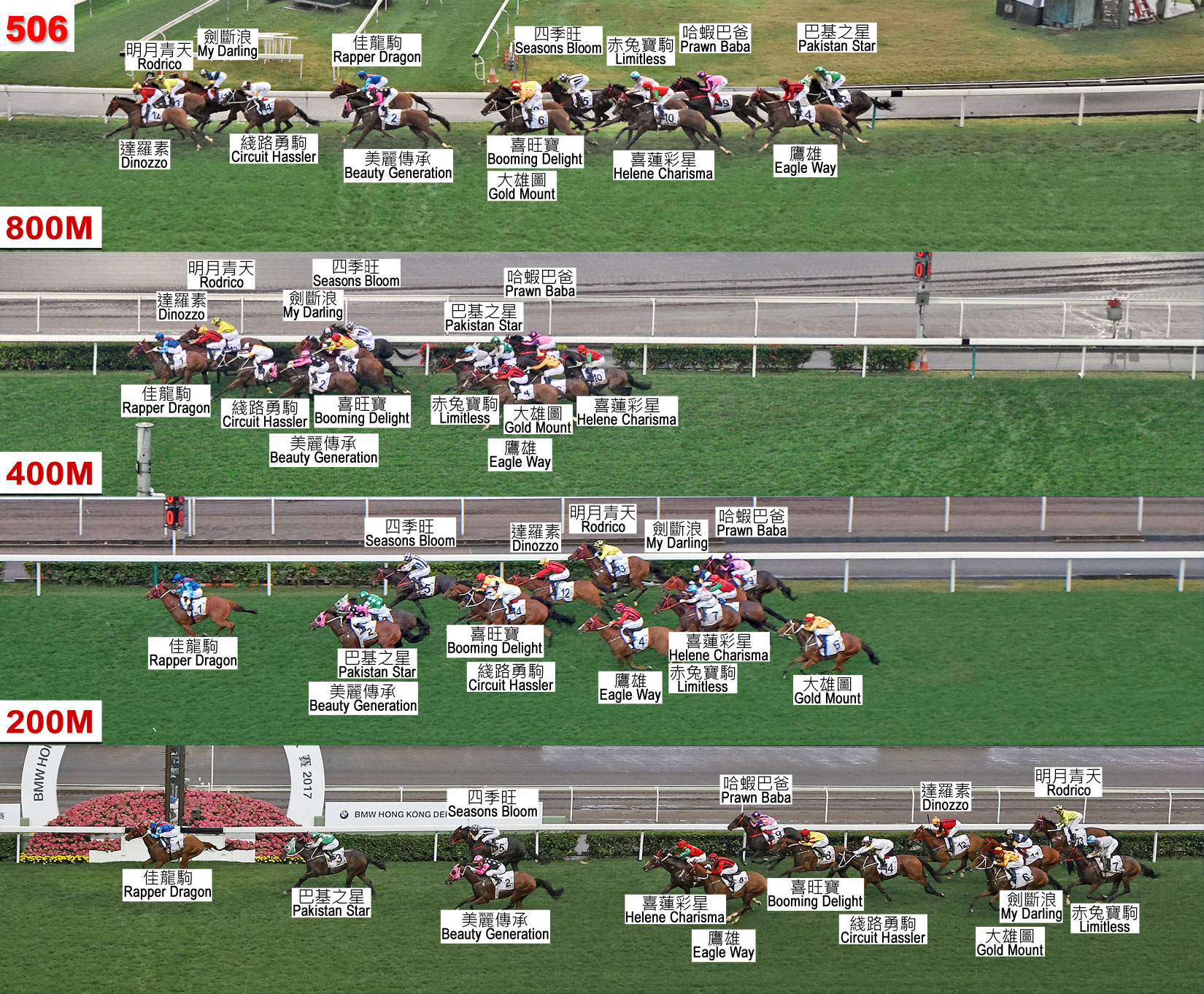 StarterHorseJockeyTrainerWeightDrawSectional TimeSectional TimeSectional TimeSectional TimeSectional TimeSectional TimePosition & Margin in runningPosition & Margin in runningPosition & Margin in runningPosition & Margin in runningPosition & Margin in runningWin OddsStarterHorseJockeyTrainerWeightDraw2000-16001600-12001200-800800-  400Last  400Finish16001200800400FinishWin OddsRapper DragonJ MoreiraJ Moore126426.9325.0924.4623.2323.172.02.884 2-3/44 3-3/45 2-1/42 SH1 -1.8FAPQEIIPakistan StarS de SousaA S Cruz1261328.2924.7724.2222.9922.902.03.1714 11-1/414 10-1/414 7-1/411 3-1/22 1-3/47.1Beauty GenerationZ PurtonJ Moore1261227.2924.7724.4623.4323.492.03.448 55 46 2-1/26 1-1/23 3-1/214Seasons BloomN RawillerC S Shum126127.0125.2124.6223.1923.462.03.495 3-1/46 59 4-1/28 24 3-3/416Helene CharismaD WhyteJ Moore1261427.9324.7324.3023.4323.392.03.7813 912 7-3/410 5-1/414 4-1/45 5-1/265Eagle WayT BerryJ Moore1261027.8925.0524.2623.0723.562.03.8312 8-3/413 9-1/213 6-3/410 3-1/26 615Prawn BabaC WilliamsJ Size126327.2525.1724.6623.2323.732.04.047 4-3/49 6-1/412 613 3-3/47 7-1/430Booming DelightR MooreJ Moore126927.4525.0124.3023.2324.162.04.159 610 6-1/28 47 1-3/48 817Circuit HasslerB PrebbleA S Cruz1261126.6524.9324.7023.5524.432.04.262 13 14 14 3/49 8-1/299Gold MountG MosseA S Cruz126827.6924.6924.3823.5524.082.04.3911 7-1/28 67 412 3-3/410 9-1/28.9DinozzoH BowmanJ Size126227.1725.0523.9023.5924.772.04.486 4-1/47 51 N1 SH11 1032My DarlingK TeetanJ Size126626.4925.0124.7023.7124.602.04.511 12 1/23 1/25 1-1/412 10-1/499LimitlessN CallanL Ho126527.5725.0924.3023.2724.442.04.6710 6-3/411 7-3/411 5-1/49 3-1/413 11-1/416RodricoS ClippertonJ Moore126726.7324.6924.7423.5525.102.04.813 1-1/21 1/22 N3 SH14 1299